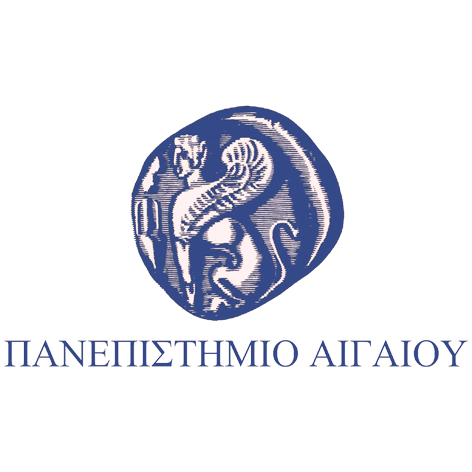 Δελτίο Τύπου 30/10/2017«Contested Borderscapes: Transnational Geographies vis-à-vis Fortress Europe»«Αμφισβητούμενοι Συνοριακοί τόποι: Διεθνικές Γεωγραφίες απέναντι στην Ευρώπη-Φρούριο»Μυτιλήνη, ΛέσβοςΤο διεθνές συνέδριο «Contested Borderscapes: Transnational Geographies vis-à-vis Fortress Europe», το οποίο συνδιοργάνωσαν η ερευνητική ομάδα «Αόρατες Πόλεις» του εργαστηρίου Αστικής Γεωγραφίας και το εργαστήριο Μετακινούμενων Πληθυσμών του Τμήματος Γεωγραφίας του Πανεπιστημίου Αιγαίου, πραγματοποιήθηκε στη Μυτιλήνη μεταξύ 28/09 και 01/10 του 2017.Το συνέδριο ήταν ένα αυτό-οργανωμένο οριζόντιο εγχείρημα με την ουσιαστική συμμετοχή 125 ερευνητριών/ών, φοιτητριών/ών και ακτιβιστριών/ών από 22 χώρες το οποίο άνοιξε με την ομιλία 15 ακτιβιστριών/ών και αλληλέγγυων από 10 χώρες. Συνολικά, παρουσιάστηκαν 55 ακαδημαϊκές ανακοινώσεις και πραγματοποιήθηκαν 6 εργαστήρια. Επίσης, στα πλαίσια τόσο του αρχικού προγράμματος όσο και των παράλληλων εκδηλώσεων προβλήθηκαν ντοκιμαντέρ και εκτέθηκαν εικαστικά έργα. Η συνεδριακή προβληματική επικεντρώθηκε σε θεματολογία σχετική με :Tις διακρατικές πολιτικές ελέγχου μετακινούμενων πληθυσμών, ιδιαίτερα στα πέντε νησιά του Αιγαίου τα οποία έχουν μεταμορφωθεί σε «hotspot»· Tη διακυβερνητική κατασκευή υποκειμένων ως «πρόσφυγες», «μετανάστες», αλλά και «πολίτες»· Tα «κοινά» και τις εκφάνσεις αλληλεγγύης και κοινωνικής συμμετοχής υπό συνθήκες πολλαπλών «κρίσεων» και αναδυόμενων εθνικισμών και φασισμών.Πολύ πριν αναγνωρισθεί από τους Ευρωπαίους ηγέτες η ύπαρξη της λεγόμενης  «προσφυγικής κρίσης», μέλη της τοπικής κοινωνίας της Λέσβου αυτό-οργανώθηκαν σε διάφορες συλλογικότητες και δημιούργησαν χώρους έμπρακτης ανθρώπινης αλληλεγγύης,  αμφισβητώντας με αυτές τις δράσεις την επιχειρούμενη από αντιδραστικούς κύκλους και θεσμούς κοινωνική κατασκευή του νησιού ως σκληρού συνοριακού τόπου. Το συνέδριο άνοιξε με τοποθετήσεις από ορισμένες από αυτές τις συλλογικότητες οι οποίες έθεσαν το εξής εύστοχο ερώτημα : Πως τοποθετούμαστε και πως θα δράσουμε «εμείς» που βρισκόμαστε εντός του ακαδημαϊκού χώρου στη νέα κανονικότητα που πλέον επιβάλλει η πολιτική των άγριων ανταγωνισμών του ιμπεριαλιστικού διεθνούς κεφαλαίου ή, πιο σωστά, ο πόλεμος άμεσα μεν σε βάρος των εκτοπισμένων ανθρώπων, έμμεσα δε αλλά επίσης σκληρά και σε βάρος των εργαζόμενων, άνεργων ή περιθωριοποιημένων κατοίκων των χωρών υποδοχής; Το συνέδριο αυτό επιχείρησε να δώσει μια πρώτη απάντηση στο παραπάνω ερώτημα.Η πρόκληση του Contested Borderscapes είναι η αμφισβήτηση των κρατικών διαχωρισμών —των πολλαπλών, συνυφασμένων συνόρων— που παράγουν την περιθωριοποίηση, τον κοινωνικό διχασμό, και την επισφάλεια. Τα σύνορα δεν αποτελούν μόνο γεωπολιτικά όρια που χωρίζουν το ένα κράτος από το άλλο, αλλά κυρίως υλοποιούνται στις πρακτικές διαχωρισμού, ελέγχου και πειθαρχίας οι οποίες εξυφαίνονται τόσο στα κέντρα των πόλεων (όπου εκτοπισμένοι άνθρωποι αστυνομεύονται) καθώς και στα απομακρυσμένα στρατόπεδα και στα κέντρα κράτησης (τόπους σχεδιασμένους για να καθιστούν το «βίο αβίωτο» σε ήδη βασανισμένους ανθρώπους), όσο και στις καθημερινές αντιλήψεις του «εμείς» και «εκείνοι» που νομιμοποιούν το διαχωριστικό καθεστώς με βάση την ιδιότητα του πολίτη.Το συνέδριο, μεταξύ άλλων : Απέδειξε ότι το Δημόσιο Πανεπιστήμιο είναι ικανό να διοργανώνει ανοικτές στην κοινωνία επιστημονικές εκδηλώσεις επί κρίσιμων κοινωνικών και πολιτικών θεμάτων χωρίς την οικονομική στήριξη (και συνακόλουθα ανεξάρτητο από περιστάσεις έμμεσου ελέγχου) από μέρους μεγάλων εγχώριων ή πολυεθνικών ιδιωτικών εταιριών, οργανώσεων ή άλλων ανάλογων φορέων. Διοργανώθηκε αποκλειστικά με αυτοχρηματοδότηση και —παρά τους εξαιρετικά περιορισμένους διαθέσιμους πόρους των διοργανωτών— υλοποίησε τις αρχές της ελεύθερης συμμετοχής και παρακολούθησης χωρίς εισφορά και ανοίχθηκε στην υπόλοιπη πανεπιστημιακή κοινότητα, ιδίως στους νέους ερευνητές από την Ελλάδα και το εξωτερικό και στους φοιτητές γενικότερα, αλλά και στα μέλη της ευρύτερης κοινωνίας της Λέσβου, περιλαμβανόμενων και των ευρισκόμενων στο νησί προσφύγων.Έφερε, με γόνιμη αμφισβήτηση, στο προσκήνιο τον προβληματισμό σχετικά με το εάν υπάρχει κάποιος «ειδήμων» ο οποίος ως «μοναδικό υποκείμενο» να έχει το  αποκλειστικό δικαίωμα και ευθύνη για τη διαμόρφωση του δημόσιου λόγου σχετικά  με κρίσιμα κοινωνικά ζητήματα ή διακυβεύματα.Κατόρθωσε τελικά να συνεισφέρει σε ιδιαίτερα ικανοποιητικό βαθμό σε έναν απαραίτητο όσο και ουσιαστικό «διάλογο-γέφυρα» ανάμεσα στο πανεπιστήμιο και την αλληλέγγυα κοινωνία, στη θεωρία και τη πράξη. Με αυτή την οπτική, η πραγματοποίηση του συνεδρίου δικαίωσε πλήρως την αρχική έμπνευση και στοχοθεσία των διοργανωτών, που κινούσαν από την αφετηριακή θέση «γίνεται και διαφορετικά», ότι δηλαδή σε αυτούς τους καιρούς κρίσης, αβεβαιότητας και αναταραχών η παραγωγή και διάδοση της ακαδημαϊκής γνώσης μπορεί να είναι αξιόπιστη και ριζοσπαστική.Το Contested Borderscapes έκλεισε με ομιλίες και παρεμβάσεις όλων των συμμετεχόντων που πραγματοποιήθηκαν υπό τη μορφή Γενικής Συνέλευσης. Ορισμένα από τα πρακτικά ζητήματα που θίχτηκαν  ήταν τα εξής :Χαρτογραφήθηκαν τα ορατά και τα αόρατα σύνορα που βιώνουν οι πρόσφυγες σε όλες τις χώρες της Ευρώπης και της Μεσογείου, οι διακρίσεις και πολιτικές πιέσεις - συλλήψεις που υφίστανται πανεπιστημιακοί και άλλοι διανοούμενοι στην Τουρκία και σε άλλες χώρες καθώς και ζητήματα ποινικοποίησης της αλληλεγγύης σε πολλές Ευρωπαϊκές χώρες. Τέθηκε το ζήτημα της εκπαίδευσης των ανήλικων αιτούντων άσυλο όπως και της συνέχισης των πανεπιστημιακών σπουδών νέο-εισερχόμενων ενηλίκων, η υλοποίηση των οποίων, παρά τις διαβεβαιώσεις, φαίνεται να καθυστερεί. Έγινε διεξοδική συζήτηση για τη χρήση που γίνεται και αφορά τις λέξεις, τις εικόνες και τη σημασία – νοηματοδότηση που τους δίνεται. Τέθηκαν ζητήματα πανευρωπαϊκού συντονισμού αλληλέγγυων συλλογικοτήτων και Πανεπιστημίων που σε ορισμένες χώρες έχουν προχωρήσει περισσότερο από άλλες. Τέλος, με τη ζοφερή προοπτική του επερχόμενου χειμώνα και τις βεβαιωμένα άσχημες συνθήκες μέσα στις οποίες αγωνίζονται να επιβιώσουν μέχρι σήμερα οι πρόσφυγες στα «hotspot», το ζήτημα της ανάπτυξης νέου τοπικού και πανευρωπαϊκού κινήματος αλληλεγγύης κρίθηκε ότι γίνεται όλο και πιο επιτακτικό. Η Οργανωτική Επιτροπή του Συνεδρίου κάλεσε τους συμμετέχοντες να συμβάλλουν στην έκδοση εκτενέστερου τόμου πρακτικών με σκοπό την ανοιχτή διάδοση στην κοινωνία των ιδεών που αφορούν τις «διαφορετικές» και «από τα κάτω» εννοιολογήσεις και αναπαραστάσεις οι οποίες σχετίζονται με τα σύνορα και την «προσφυγική κρίση».Περισσότερες πληροφορίες στο : http://www.contested-borderscapes.netΗ Οργανωτική Επιτροπή του ΣυνεδρίουPress Release30/10/2017“Contested Borderscapes: Transnational Geographies vis-à-vis Fortress Europe”Mytilene, Lesvos, GreeceThe international conference “Contested Borderscapes: Transnational Geographies vis-à-vis Fortress Europe” co-organised by the “Invisible Cities” research team of the Urban Geography and Planning Laboratory and the Population Movements Laboratory of the Department of Geography of the University of the Aegean took place in Mytilene from 28/9 to 1/10/2017. The conference was a self-organised, horizontal project with the substantive contribution of 125 scholars, students, and activists from 22 countries; it opened with a plenary discussion in which 15 activists from 10 different countries spoke.In total, 55 academic papers were presented and 6 workshops were conducted. In addition, in the context of the programme and in parallel activities, many documentary films were screened and art works were exhibited. The conference focussed on the following subjects:  The transnational politics of control of people on the move, specifically at the five Aegean islands that have been transformed into “hotspots”; The governmental construction of subjects as “refugees,” “migrants,” and “citizens”; The “commons” and manifestations of solidarity and social participation under conditions of multiple “crises” and rising nationalisms and fascisms.Long before leaders of European states acknowledged the existence of a so-called "refugee crisis,” members of the local community of Lesvos self-organised in various collectives and produced spaces of solidarity praxis; through their actions, they disputed the social construction of the island as a harsh borderplace by reactionary forces and institutions.The conference opened with presentations by some of these collectives that posed the following apt question: those of “us” within academia, how do we position ourselves and how will we "act" in the new, normalised condition that is imposed by the wild antagonisms of imperialist international capital—or, more accurately, by the war being waged directly against displaced people, and (indirectly, but still harshly) against working, unemployed, and marginalised residents of the countries of reception? The conference attempted to offer a first response to this question.The challenge presented by Contested Borderscapes is the contestation of state divisions—of the multiple, intermeshed borders—that produce marginalisation, social segregation, and precarity. Borders are not only the geopolitical boundaries that divide one state from another; they are primarily materialised in practices of segregation, control, and discipline, which are manifest as much in the city centres where displaced people are policed, as in the remote camps and detention centres—places designed to “make lives unlivable" for already tortured human beings. Further, borders are also manifest in the commonsense perceptions of the “we” and the “they” that legitimise the segregationist regime based on citizenship.The conference, amongst other things:  Demonstrated that the Public University is able to organise open debates, accessible to the wider public, about crucial sociο-political problems, without the financial support of any national or transnational private corporation, organisation, or other such entity (and, therefore, independently of any conditions of indirect control).Despite the exceptionally limited available resources of the organisers, was exclusively self-funded, implementing the principles of free participation, and attendance without fees; the conference was open to the rest of the university community: in particular, to young researchers from Greece and abroad; to students, in general; as well as to members of the wider society of Lesvos, including refugees who are on the island.Brought to the foreground, and fruitfully contested, the question of whether there is an “expert” who, as the “sole subject,” has the exclusive right and responsibility to formulate public discourse on crucial social issues or debates.Succeeded to a great extent in contributing to a necessary and meaningful dialogue between academic knowledge and activist praxis, bridging theory and practice.In this sense, the realisation of the conference was true to the initial inspiration and aims of the organisers, whose point of departure was the conviction that “another way is possible.” By this we mean that, in this milieu of crisis, uncertainty, and upheavals, academic knowledge production and its dissemination can be relevant and radical. Contested Borderscapes ended with an open assembly, during which all of the participants made closing remarks and interventions. Some of the practical issues raised were the following: A mapping of: the invisible and visible borders that refugees experience throughout Europe and the Mediterranean were mapped; the discriminations, political pressure, and arrests to which academics and other intellectuals are subject in Turkey and elsewhere; issues related to the criminalisation of solidarity in various cities in Europe.Access to education of asylum seekers who are minors, as well as refugees’ ability to continue their university studies, were discussed. The implementation of both seems to have been delayed, despite assurances.A thorough discussion of the uses of language and images, and the meanings and significations they are given.The need for a pan-European coordination of solidarity collectives and Universities, which in some countries have advanced more than they have in others. Finally, with the grim prospect of the upcoming winter and the certainty of the unlivable conditions in which refugees in the “hotspots” struggle to survive to this day, the development of a new pan-European solidarity movement was deemed ever increasingly urgent .The organising committee of the conference has issued an invitation to the participants to contribute their work to the publication of an open access collective volume in order to achieve wider public dissemination of the ideas that concern “different” and “bottom-up” conceptualisations and representations related to borders and the “refugee crisis.”More information in : http://www.contested-borderscapes.netThe organising committee of the conference